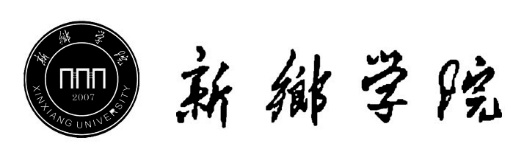 新乡学院2019年暑期社会实践（ ）级重点团队立项登记表团队名称新乡学院赴                    “诚信中原行”社会实践团新乡学院赴                    “诚信中原行”社会实践团新乡学院赴                    “诚信中原行”社会实践团新乡学院赴                    “诚信中原行”社会实践团新乡学院赴                    “诚信中原行”社会实践团新乡学院赴                    “诚信中原行”社会实践团新乡学院赴                    “诚信中原行”社会实践团团队类别实践地是否为已建成的实践基地实践地是否为已建成的实践基地实践地是否为已建成的实践基地申报主题指导教师姓   名姓   名所在单位指导教师职务、职称职务、职称联系电话团长姓   名姓   名班  级  级       班  级       班团长性   别性   别现任职务团长QQ号QQ号家庭住址团长联系方式联系方式电子邮件通讯员姓   名姓   名班  级级       班级       班通讯员QQ号QQ号联系方式通讯员电子邮箱电子邮箱团队成员姓  名性别学院年级班级学院年级班级学院年级班级联系电话联系电话团队成员团队成员团队成员团队成员团队成员团队成员团队成员团队成员实践目标实践目标实践内容及安排（800字以内）实践内容及安排（800字以内）实践成果及形式实践成果及形式拟联系媒体单位拟联系媒体单位经费用途及金额经费用途及金额学院团总支意    见学院团总支意    见签字：           （公章）                年  月  日签字：           （公章）                年  月  日签字：           （公章）                年  月  日签字：           （公章）                年  月  日签字：           （公章）                年  月  日签字：           （公章）                年  月  日学生处学生资助管理中心意见学生处学生资助管理中心意见        （公章）年  月  日        （公章）年  月  日        （公章）年  月  日        （公章）年  月  日        （公章）年  月  日        （公章）年  月  日